PCS-ESE 2003 : 563b

Chaque Matrice Emploi-Expositions Potentielles (MEEP) propose une liste d'expositions potentielles.
Chaque utilisateur reste responsable de la mise en application (et des conséquences éventuelles) de ces données.
C'est à l'utilisateur qu'il appartient d'apprécier les risques, entreprise par entreprise, poste par poste.
facteur biomécanique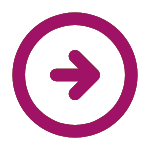 nuisance biologiquenuisance organisationnellenuisance physiqueproduits

Matrice Emploi-Expositions Potentielles générée le 26/04/2024 issue de la FMP Aide à domicile consultable sur le site :
https://www.fmppresanse.frRENSEIGNEE PAR :

ETABLIE LE :postureposture accroupieposture agenouilléeposture assiseeffort de poussée et de tractionAGENTS BIOLOGIQUES PATHOGENES  DES GROUPES 3 ET 4 (SIR)proteine de latexagression physiquenon reconnaissance de l'activité par la hiérarchienuisances dues aux déplacements de l'aide à domicileisolement psychologiquemanquer de moyens ou de temps pour faire un travail de qualitesurcharge de travail ressentieemployeurs multipleshoraire generant une perturbation de la vie socialenuisances liées au travail les dimanches et jours fériésrepos hebdomadaire regulierement inferieur a 48 hvariabilite, imprevisibilite de la charge de travailnuisances liées à la simultanéité des tâchesinjonction paradoxale par la hiérarchiesituation entrainant une charge psychologiqueacces a l'intimite d'autruinon reconnaissance de l'activité par les patientssituations entrainant une charge psycho-affective de l'aide à domicilesituation entraînant une charge émotionnellemanque de respect dans la communication verbale	evenement traumatisant vecu comme temoin ou relate	confrontation avec la souffrance et/ou la mortespace de travail sousdimensionnéespace de travail inadapté à l'activitédéplacement routiercontrainte de la conduite VL professionnelleespace de travail situé en hauteurlit non adaptémorsure ou griffuresalissures des tenuespoussiere aspecifiqueproduit pour l'alimentationproduit lavage sol, mur, surface industrielledetergent desinfectant pour locaux (sols, murs, surfaces) domestique et professionnel